Методические рекомендации по проведению инструктажа по антитеррористической безопасности в колледжеЦели антитеррористического инструктажаПроведение инструктажа предназначено для ознакомления студентов колледжа с основными правилами антитеррористической безопасности, выработки навыков грамотного и рационального поведения. Основными решаемыми задачами являются:доведение до каждого из обучающихся колледжа информации об основных источниках потенциальной опасности;разъяснение студентам колледжа главных направлений, касающихся антитеррористической защищенности учебного учреждения;детализированное ознакомление каждого студента, с порядком персонального поведения и действиями в обстановке совершения террористического акта в пределах территории колледжа.Этапы проведения антитеррористического мероприятияМероприятие подобного типа предусматривает разъяснение студентам колледжа мер антитеррористической безопасности, включая такие действия как:оповещение всех обучающихся и сотрудников колледжа об основных требованиях, касающихся антитеррористической обеспеченности и защищенности учебного учреждения;информирование обучающихся и сотрудников о возможных источниках террористической угрозы;объяснение студентам содержания и очередности действий по реагированию на угрозу.Подготовка программы инструктажаПрограмма, согласно которой проводится мероприятие, является основным элементом инструктажа по вопросам антитеррористической безопасности в колледже:правилами поведения обучающихся и работников колледжа для недопущения потенциальной террористической угрозы, а также в случае ее непосредственного возникновения, взаимодействия с руководством, государственными органами, оказания мер самопомощи на территории колледжа, так и за ее пределами.Действия персонала и обучающихся колледжапри угрозе террористического актаСигналом  для  немедленных  действий  по  предотвращению  террористического  акта  в колледжа может стать обнаружение кем-либо из сотрудников или обучающихся подозрительного предмета (сумка, пакет, ящик, коробка, игрушка) с торчащими проводами, веревками, изолентой,  издающего  подозрительные  звуки  (щелчки,  тиканье  часов),  от  которого исходит необычный запах, например, миндаля, хлора, аммиака. Такой предмет может оказаться взрывным  устройством или быть начиненным отравляющими химическими веществами (ОХВ), или биологическими агентами (возбудителями опасных инфекций, типа сибирской язвы, натуральной оспы, туляремии и др.).1.Сигналом для немедленных действий может стать также поступление в колледж угрозы по телефону или в письменном виде, захват террористами в заложники обучающихся и/или сотрудников в здании колледжа или на его территории.2. При обнаружении подозрительного предмета:-обучающимся и сотрудникам находиться на безопасном расстоянии от этого предмета (не ближе 100 м), не приближаться, не трогать, не вскрывать и не перемещать находку;-заместителю директора по безопасности выставить оцепление из числа постоянных сотрудников колледжа для обеспечения общественного порядка;-заместителю директора колледжа по АХЧ обеспечить возможность беспрепятственного подъезда к месту  обнаружения  опасного  или  подозрительного  предмета  автомашин правоохранительных органов, медицинской помощи, пожарной охраны и служб МЧС;-лицам, обнаружившим опасный или подозрительный предмет, до прибытия оперативно-следственной  группы  находиться  на  безопасном  расстоянии  от  этого  предмета  в готовности дать показания, касающиеся случившегося;-в случае необходимости или по указанию правоохранительных органов и спецслужб директор  колледжа или  лицо,  его  замещающее,  подает  команду  для  осуществления эвакуации всего личного состава согласно плану эвакуации.3. При поступлении угрозы по телефону:-немедленно докладывать об этом директору колледжа или лицу, его замещающему, для принятия  соответствующих  мер  и  сообщения  о  поступившей  угрозе  по  экстренным телефонам;-сотруднику или обучающемся, получившему это сообщение, надо постараться дословно запомнить  разговор  и  зафиксировать  его  на  бумаге,  отметить  точное  время  начала разговора и его окончания, запомнить и записать особенности речи звонившего. Это поможет правоохранительным органам и спецслужбам быстрее задержать преступника.4. При получении угрозы в письменном виде:-обращаться с полученным документом предельно осторожно: поместить его в чистый полиэтиленовый пакет, нечего не выбрасывать (конверт, все вложения, обрезки);-постараться не оставлять на документе отпечатков своих пальцев;-представить полученный документ директору колледжа или лицу, его замещающему, для сообщения и последующей передачи документа в правоохранительные органы.5. При обнаружении угрозы химического или биологического терроризма:-помнить,  что  установить  факт  применения  в  террористических  целях  химических веществ и биологических агентов можно по внешним признакам: рассыпанным подозрительным порошкам и различным жидкостям, изменению цвета и запаха (вкуса) воздуха, воды, продуктов питания; появлению отклонения в поведении людей, животных и птиц, подвергшихся их воздействию; появлению на территории колледжа подозрительных лиц  и  т.д.  Поэтому  важнейшим  условием  своевременного  обнаружения  угрозы применения террористами отравляющих веществ и биологических агентов (токсичных гербицидов  и  инсектицидов,  необычных  насекомых  и  грызунов)  являются наблюдательность и высокая бдительность каждого сотрудника и обучающегося;-при обнаружении или установлении фактов применения химических и биологических веществ в колледже или на его территории немедленно об этом сообщить директору или лицу, его замещающему, и по экстренным телефонам.6. Оказавшись в заложниках в помещениях колледжа, обучающиеся и сотрудники должны: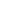 -помнить: ваша цель – остаться в живых;-сохранять выдержку и самообладание;-не пререкаться с террористами, выполнять их требования;-на все действия спрашивать разрешения у террористов;-не  допускать  никаких  действий,  которые  могут  спровоцировать  террористов  к применению оружия и привести к человеческим жертвам;-помнить, что, получив сообщения о вашем захвате, спецслужбы уже начали действовать и предпримут все необходимое для вашего освобождения;-при проведении операции по вашему освобождению ни в коем случае не бежать навстречу сотрудникам спецслужб или от них, так как они могут принять вас за преступников;-по возможности держаться дальше от проемов дверей и окон, лежать лицом вниз, закрыв голову руками и не двигаться.7.  Обучающимся  и  сотрудникам,  которым  стало  известно  о  готовящемся  или совершенном террористическом акте или ином преступлении, немедленно сообщить об этом директору колледжа или лицу, его замещающему.С инструктажем по антитеррористической безопасности в колледже ознакомлен(на):№п/пФИОГруппаПодпись студента